РОССИЙСКАЯ ФЕДЕРАЦИЯ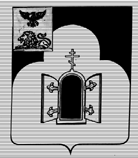 БЕЛГОРОДСКАЯ ОБЛАСТЬМУНИЦИПАЛЬНЫЙ РАЙОН «ЧЕРНЯНСКИЙ РАЙОН»МУНИЦИПАЛЬНЫЙ СОВЕТ ЧЕРНЯНСКОГО РАЙОНА                                      Сорок пятая                                    сессия второго созываР Е Ш Е Н И Е06 октября 2017 г.	                                                                                  № 453 					О внесении изменений в решение Муниципального совета Чернянского района от 30.06.2016 г. № 319 «Об утверждении Положения об оплате труда муниципальных служащих Чернянского района»В целях реализации Федерального закона от 02.03.2007 г. № 25-ФЗ «О муниципальной службе в Российской Федерации», закона Белгородской области от 24.09.2007 г. № 150 «Об особенностях организации муниципальной службы в Белгородской области», во исполнение письма Департамента внутренней и кадровой политики Белгородской области от 05.06.2017 г. № 3-81/1852 «О представлении информации», руководствуясь статьей 6 Устава муниципального района «Чернянский район»  Белгородской области, Муниципальный совет Чернянского  района решил:1. Внести в решение Муниципального совета Чернянского района от 30.06.2016 г. № 319 «Об утверждении Положения об оплате труда муниципальных служащих» (в редакции решения от 28.06.2017 г. № 424) следующие изменения:пункт 2 части 1.3 раздела 1 Положения о порядке выплаты муниципальным служащим Чернянского района премий за выполнение особо важных и сложных заданий (приложение 4), утвержденного частью 6, дополнить абзацем следующего содержания:«- мероприятия по снижению неформальной занятости и повышению уровня заработной платы работников предприятий и организаций Чернянского района.».2. Разместить настоящее решение на официальном сайте органов местного самоуправления Чернянского района в сети Интернет в подразделе «Решения» раздела «Муниципальный совет» (адрес сайта: http://www.admchern.ru).3.   Ввести в действие настоящее решение со дня его официального опубликования.4. Контроль за выполнением настоящего решения возложить на постоянную комиссию Муниципального совета Чернянского района по экономическому развитию, бюджету, муниципальной собственности и ЖКХ и руководителя аппарата администрации Чернянского района.Председатель Муниципального советаЧернянского района                                                                     С.Б.Елфимова